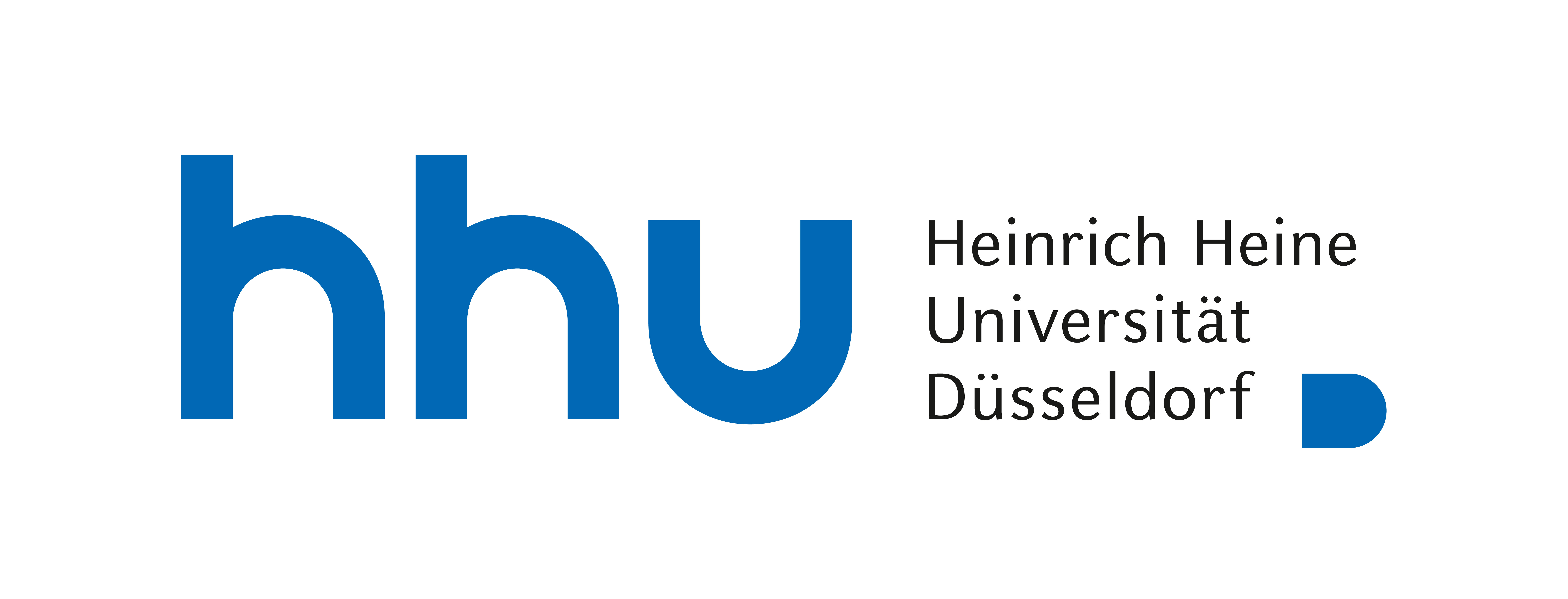 Antrag auf Anerkennung 
für den Kernfachstudiengang B. A. Anglistik und AmerikanistikNachname, Vorname: ___________	 Matrikel-Nr. _______Anerkennungen geschehen auf Basis dieses Antrags. In der Tabelle listen Sie auf, welche Leistungen anerkannt werden sollen. Bitte tragen Sie diese in die Spalte „Anzuerkennende Leistungen“ ein. Bitte nehmen Sie dazu das Modulhandbuch und die Prüfungsordnung der HHU zu Hilfe. In „Final Exam“-Zeilen tragen Sie bitte auch die Prüfungsform (Hausarbeit, mündliche Prüfung, Portfolio etc.) ein.Bitte fügen Sie dem Antrag folgende Unterlagen bei:Leistungsübersicht (z. B. Transcript of Records)Leistungsnachweise (falls nicht in der Leistungsübersicht vorhanden)Modulhandbuch, Prüfungsordnung, Kursbeschreibungen (Bei Anerkennungen von anderen Universitäten oder aus dem Ausland)Bitte beachten Sie, dass dieser Antrag lediglich einen Anerkennungsvorschlag von Ihrer Seite darstellt. Wir prüfen diesen Vorschlag und sprechen die endgültige Anerkennung mit Ihnen ab.Ein Modul muss entweder aus rein sprachwissenschaftlichen oder literaturwissenschaftlichen Veranstaltungen bestehen. Für Leistungen, die im Kernfach nicht anerkannt werden können, bietet es sich eventuell an, eine Anerkennung im Fächerübergreifenden Wahlpflichtbereich vorzunehmen. PnrHHU-Module Anzuerkennende Leistung vom SB aus-zufüllenFoundationsFoundationsFoundationsFoundations1151Grammar 1152Writing1155Final Exam FoundationsBasic Module I Medieval English StudiesBasic Module I Medieval English StudiesBasic Module I Medieval English StudiesBasic Module I Medieval English Studies1111Introduction to Medieval English Studies – Part I: Elementary1112Introduction to Medieval English Studies – Part II: Advanced1115
1116Final Exam Basic Module IBasic Module II Linguistics Basic Module II Linguistics Basic Module II Linguistics Basic Module II Linguistics 1121Introduction to English Language and Linguistics –  Part I: Structure 1122Introduction to English Language and Linguistics – Part II: Use 1125Final Exam Basic Module IIBasic Module III Literary StudiesBasic Module III Literary StudiesBasic Module III Literary StudiesBasic Module III Literary Studies1133Introduction to English and American Literary Studies1135Final Exam Basic Module IIIMethods of Academic Research and WritingMethods of Academic Research and WritingMethods of Academic Research and WritingMethods of Academic Research and Writing1183Research Skills1184
1185Academic Writing1181Title of Exemplary Linguistic Seminar1182Title of Exemplary Literature Seminar1188
1189Final Exam Methods of Academic Research and WritingIntermediate Module Literary StudiesIntermediate Module Literary StudiesIntermediate Module Literary StudiesIntermediate Module Literary Studies1221
1231Title of Exemplary Seminar1222
1232Title of Exemplary Seminar1226
1227
1236
1237Final Exam Intermediate Module Literary StudiesIntermediate Module LinguisticsIntermediate Module LinguisticsIntermediate Module LinguisticsIntermediate Module Linguistics1201
1211Title of Mandatory Lecture1202
1212Title of Exemplary Seminar1205
1206
1215
1216Final Exam Intermediate Module LinguisticsWriting SkillsWriting SkillsWriting SkillsWriting Skills1161Essay Writing Structure1162Essay Writing Language1165
1168Final Exam Writing SkillsOral SkillsOral SkillsOral SkillsOral Skills1171Oral Skills Pronunciation1172Oral Skills Presentation1176Final Exam Oral SkillsCareer Orientation(Praxismodul)Career Orientation(Praxismodul)Career Orientation(Praxismodul)Career Orientation(Praxismodul)1192
1193
1194119511961197Seminars, Internships, etc.Advanced Modul 1 (Literaturwissenschaft oder Sprachwissenschaft)Advanced Modul 1 (Literaturwissenschaft oder Sprachwissenschaft)Advanced Modul 1 (Literaturwissenschaft oder Sprachwissenschaft)Advanced Modul 1 (Literaturwissenschaft oder Sprachwissenschaft)1241
1271Title of Exemplary Seminar 11242
1272Title of Exemplary Seminar 21247
1248
1276
1277Final Exam Advanced ModuleAdvanced Modul 2 (Literaturwissenschaft oder Sprachwissenschaft)Advanced Modul 2 (Literaturwissenschaft oder Sprachwissenschaft)Advanced Modul 2 (Literaturwissenschaft oder Sprachwissenschaft)Advanced Modul 2 (Literaturwissenschaft oder Sprachwissenschaft)1251
1281Title of Exemplary Seminar 31252
1282Title of Exemplary Seminar 41257
1258
1286
1287Final Exam Advanced ModuleAdvanced Modul 3 (Literaturwissenschaft oder Sprachwissenschaft)Advanced Modul 3 (Literaturwissenschaft oder Sprachwissenschaft)Advanced Modul 3 (Literaturwissenschaft oder Sprachwissenschaft)Advanced Modul 3 (Literaturwissenschaft oder Sprachwissenschaft)1261
1291Title of Exemplary Seminar 51262
1292Title of Exemplary Seminar 6